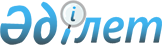 Об утверждении Правил оказания социальной помощи, установления размеров и определения перечня отдельных категорий нуждающихся граждан
					
			Утративший силу
			
			
		
					Решение Кызылординского городского маслихата от 5 августа 2020 года № 354-63/2. Зарегистрировано Департаментом юстиции Кызылординской области 14 августа 2020 года № 7581. Утратило силу решением Кызылординского городского маслихата от 24 декабря 2020 года № 427-73/10
      Сноска. Утратило силу решением Кызылординского городского маслихата от 24.12.2020 № 427-73/10 (вводится в действие со дня первого официального опубликования).
      В соответствии с пунктом 2-3 статьи 6 Закона Республики Казахстан от 23 января 2001 года "О местном государственном управлении и самоуправлении в Республике Казахстан" и постановлением Правительства Республики Казахстан от 21 мая 2013 года № 504 "Об утверждении Типовых правил оказания социальной помощи, установления размеров и определения перечня отдельных категорий нуждающихся граждан" Кызылординский городской маслихат РЕШИЛ:
      1. Утвердить прилагаемые Правила оказания социальной помощи, установления размеров и определения перечня отдельных категорий нуждающихся граждан города Кызылорда.
      2. Признать утратившими силу некоторые решения Кызылординского городского маслихата по перечню согласно приложению к настоящему решению.
      3. Настоящее решение вводится в действие по истечении десяти календарных дней после дня первого официального опубликования. Правила оказания социальной помощи, установления размеров и определения перечня отдельных категорий нуждающихся граждан города Кызылорда
      1. Настоящие Правила оказания социальной помощи, установления размеров и определения перечня отдельных категорий нуждающихся граждан города Кызылорда (далее - Правила) разработаны в соответствии с постановлением Правительства Республики Казахстан № 504 от 21 мая 2013 года "Об утверждении типовых правил оказания социальной помощи, установления размеров и определения перечня отдельных категорий нуждающихся граждан" и определяют порядок оказания социальной помощи, установления размеров и перечня отдельных категорий нуждающихся граждан. 1.Общие положения
      2.Основные термины и понятия, которые используются в настоящих Правилах:
      1) ВИЧ – вирус иммунодефицита человека;
      2)специальная комиссия – комиссия, создаваемая решением акима города Кызылорда, по рассмотрению заявления лица (семьи), претендующего на оказание социальной помощи в связи с наступлением трудной жизненной ситуации;
      3)прожиточный минимум – необходимый минимальный денежный доход на одного человека, равный по величине стоимости минимальной потребительской корзины, рассчитываемый республиканским государственным учреждением "Департамент статистики Кызылординской области Комитета по статистике Министерства национальной экономики Республики Казахстан";
      4)местный исполнительный орган (далее - МИО)- коллегиальный исполнительный орган, возглавляемый акимом города Кызылорда, осуществляющий в пределах своей компетенции местное государственное управление и самоуправление на территории города Кызылорда;
      5) праздничные дни – дни национальных и государственных праздников Республики Казахстан;
      6) областной СПИД Центр – коммунальное государственное казенное предприятие "Кызылординский областной центр по профилактике и борьбе со СПИДом" управления здравоохранения Кызылординской области";
      7)среднедушевой доход семьи (гражданина) - доля совокупного дохода семьи, приходящаяся на каждого члена семьи в месяц;
      8)трудная жизненная ситуация - ситуация, объективно нарушающая жизнедеятельность гражданина, которую он не может преодолеть самостоятельно;
      9)уполномоченный орган - коммунальное государственное учреждение "Қызылординский городской отдел занятости, социальных программ и регистрации актов гражданского состояния" акимата города Кызылорда;
      10)уполномоченная организация – филиал некоммерческого акционерного общества "Государственная корпорация "Правительство для граждан" по Кызылординской области;
      11)участковая комиссия - комиссия, создаваемая решениями акима города, поселка, сельского округа для проведения обследования материального положения лиц (семей), обратившихся за социальной помощью, и подготовки заключений;
      12) предельный размер - утвержденный максимальный размер социальной помощи.
      3.Для целей настоящих Правил под социальной помощью понимается помощь, предоставляемая МИО в денежной или натуральной форме отдельным категориям нуждающихся граждан (далее – получатели социальной помощи) в случае наступления трудной жизненной ситуации, а также к праздничным дням.
      4. Социальная помощь предоставляется единовременно и (или) периодически (ежемесячно, ежеквартально, 1 (один) раз в полугодие).
      5. Социальная помощь назначается с месяца обращения на основании сведений о доходах, представленных на момент подачи заявления за предыдущий квартал.
      Совокупный доход рассчитывается в соответствии с Правилами исчисления совокупного дохода лица (семьи), претендующего на получение государственной адресной социальной помощи, утвержденными приказом Министра труда и социальной защиты населения Республики Казахстан от 28 июля 2009 года № 237-п (зарегистрирован в Министерстве юстиции Республики Казахстан № 5757).
      6. Участковые и специальные комиссии осуществляют свою деятельность на основании положений, утверждаемых МИО области. 2. Перечень праздничных дней, категорий получателей социальной помощи и предельные размеры оказания социальной помощи
      7. Социальная помощь к праздничным дням оказывается единовременно в виде денежных выплат следующим категориям граждан:
      1) День вывода ограниченного контингента советских войск из Демократической Республики Афганистан - 15 февраля:
       ветераны боевых действий на территории других государств – 30 (тридцать) месячных расчетных показателей;
      военнослужащие, ставшие инвалидами вследствие ранения, контузии, увечья, полученных при защите бывшего Союза ССР, исполнении иных обязанностей воинской службы в другие периоды, или вследствие заболевания, связанного с пребыванием на фронте, а также при прохождении воинской службы в Афганистане или других государствах, в которых велись боевые действия - 30 (тридцать) месячных расчетных показателей;
       лица начальствующего и рядового состава органов государственной безопасности бывшего Союза ССР и органов внутренних дел, ставшие инвалидами вследствие ранения, контузии, увечья, полученных при исполнении служебных обязанностей, либо вследствие заболевания, связанного с пребыванием на фронте или выполнением служебных обязанностей в государствах, в которых велись боевые действия - 30 (тридцать) месячных расчетных показателей;
       рабочие и служащие соответствующих категорий, обслуживавшие действовавшие воинские контингенты в других странах и ставшие инвалидами вследствие ранения, контузии, увечья либо заболевания, полученных в период ведения боевых действий – 30 (тридцать) месячных расчетных показателей;
       рабочие и служащие Комитета государственной безопасности бывшего Союза ССР, временно находившиеся на территории Афганистана и не входившие в состав ограниченного контингента советских войск – 30 (тридцать) месячных расчетных показателей;
       семьи военнослужащих, погибших (пропавших без вести) или умерших вследствие ранения, контузии, увечья, заболевания, полученных в период боевых действий в Афганистане или других государствах, в которых велись боевые действия – 5 (пять) месячных расчетных показателей.
      2) Международный день памяти погибших в радиационных авариях и катастрофах - 26 апреля:
       лица, принимавшие участие в ликвидации последствий катастрофы на Чернобыльской атомной электростанции в 1986–1987 годах - 30 (тридцать) месячных расчетных показателей;
       лица, ставшие инвалидами вследствие катастрофы на Чернобыльской атомной электростанции - 30 (тридцать) месячных расчетных показателей;
       семьи лиц, погибших при ликвидации последствий катастрофы на Чернобыльской атомной электростанции – 5 (пять) месячных расчетных показателей;
       семьи умерших вследствие лучевой болезни или умерших инвалидов, а также граждан, смерть которых в установленном порядке связана с воздействием катастрофы на Чернобыльской атомной электростанции – 5 (пять) месячных расчетных показателей.
      3) День Победы - 9 мая:
       ветераны Великой Отечественной войны - 80 (восемьдесят) месячных расчетных показателей;
      лица, награжденные орденами и медалями бывшего Союза ССР за самоотверженный труд и безупречную воинскую службу в тылу в годы Великой Отечественной войны - 50 (пятьдесят) месячных расчетных показателей;
      лица, проработавшие (прослужившие) не менее шести месяцев с 22 июня 1941 года по 9 мая 1945 года и не награжденные орденами и медалями бывшего Союза ССР за самоотверженный труд и безупречную воинскую службу в тылу в годы Великой Отечественной войны – 30 (тридцать) месячных расчетных показателей.
      4) День памяти жертв политических репрессий и голода - 31 мая:
       жертвы политических репрессий, лица, пострадавшие от политических репрессий, имеющие инвалидность или являющиеся пенсионерами, реабилитированные в порядке, установленным Законом Республики Казахстан от 14 апреля 1993 года "О реабилитации жертв массовых политических репрессий" - 3 (три) месячных расчетных показателей.
      5) День закрытия Семипалатинского испытательного ядерного полигона - 29 августа:
      лица, участвовавшие непосредственно в ядерных испытаниях – 30 (тридцать) месячных расчетных показателей; 
       лица, ставшие инвалидами вследствие ядерных испытаний - 30 (тридцать) месячных расчетных показателей;
       семьи умерших граждан, смерть которых в установленном порядке связана с ядерными испытаниями на объектах гражданского или военного назначения – 5 (пять) месячных расчетных показателей. 3. Перечень отдельных категорий нуждающихся граждан и предельные размеры оказания социальной помощи
      8. К отдельным категориям нуждающихся граждан относятся:
      1) граждане (семьи), пострадавшие вследствие стихийного бедствия или пожара;
      2) семьи (граждане), среднедушевой доход которых не превышает порога, установленного Кызылординским городским маслихатом в кратном отношении к прожиточному минимуму за квартал, предшествующий кварталу обращения;
      3) лица, выписанные из специализированной противотуберкулезной медицинской организации и находящиеся на поддерживающей стадии лечения от туберкулеза;
      4) дети, состоящие на диспансерном учете с гемотологическими заболеваниями, включая гемобластозы и апластическую анемию;
      5) ВИЧ-инфицированные дети, находящиеся на диспансерном учете в областном СПИД Центре;
      6) слушатели медицинской резидентуры, студенты из социально-уязвимых слоев населения, обучающиеся в высших учебных заведениях очной формы обучения по востребованным в регионе специальностям;
      7) учащиеся организаций среднего образования из числа получателей государственной адресной социальной помощи.
      9. Единовременная социальная помощь гражданам (семьям) вследствие стихийного бедствия или пожара выплачивается: 
      на каждого умершего члена семьи 40 (сорок) месячных расчетных показателей; 
      в случае причинения вреда его имуществу в размере до 150 (сто пятьдесять) месячных расчетных показателей.
      10. Социальная помощь выплачивается один раз в год семьям (гражданам), среднедушевой доход которых не превышает порога, установленного Кызылординским городским маслихатом в кратном отношении к прожиточному минимуму за квартал, предшествующий кварталу обращения в размере 10 (десяти) месячных расчетных показателей.
      11. Социальная помощь назначается ежегодно без учета среднедушевого дохода, выплачивается ежемесячно в размере 10 (десяти) месячных расчетных показателей лицам, выписанным из специализированной противотуберкулезной медицинской организации и находящимся на поддерживающей стадии лечения туберкулеза.
      12. Социальная помощь назначается ежегодно без учета среднедушевого дохода, выплачивается ежемесячно в размере 7,6 (семь целых шесть десятых) месячных расчетных показателей, родителям или иным законным представителям детей, состоящих на диспансерном учете с гематологическими заболеваниями, включая гемобластозы и апластическую анемию.
      13. Социальная помощь назначается ежегодно без учета среднедушевого дохода, выплачивается ежемесячно в 2 (двух) кратном размере величины прожиточного минимума, установленного Законом Республики Казахстан о республиканском бюджете на соответствующий финансовый год, родителям или иным законным представителям ВИЧ-инфицированных детей, состоящих на диспансерном учете в областном СПИД Центре.
      14. Социальная помощь назначается ежегодно и выплачивается один раз в год обучающимся по очной форме обучения по востребованным в регионе специальностям из числа социально-уязвимых слоев населения: 
      1) выпускникам коммунального государственногое учреждения "Детская деревня семейного типа" управления образования Кызылординской области;
      2) детям-инвалидам, детям, один или оба родителя которых являются пенсионерами, детям, один или оба родителя которых являются инвалидами, детям, потерявшим кормильца, детям из многодетных семей, детям-сиротам, детям, оставшимся без попечения родителей, в случае, если среднедушевой доход семьи не превышает трехкратного размера прожиточного минимума, установленного Законом Республики Казахстан О республиканском бюджете на соответствующий финансовый год;
      3)детям из малообеспеченных семей в случае, если среднедушевой доход семьи не превышает величину прожиточного минимума, установленного Законом Республики Казахстан О республиканском бюджете на соответствующий финансовый год.
      Размер социальной помощи:
      студентам, обучающимся после организаций среднего образования и колледжа в высших учебных заведениях с академической степенью "Бакалавр" - не более 392 (триста девяносто два) месячных расчетных показателей;
      слушателям медицинской резидентуры - не более 530 (пятьсот тридцать) месячных расчетных показателей.
      Документы, необходимые для получения социальной помощи, представляются в уполномоченный орган до 20 августа соответствующего года.
      После назначения социальной помощи уполномоченный орган заключает с получателем социальной помощи двусторонний договор на оказание образовательных услуг.
      После поступления денежных выплат получатель социальной помощи в течение пяти рабочих дней производит оплату за обучение и предоставляет в уполномоченный орган квитанцию об оплате.
      Социальная помощь за последующие годы обучения выплачивается в начале соответствующего учебного года.
      В случае отчисления получателя социальной помощи из высшего учебного заведения за систематическое непосещение учебы или за плохую успеваемость, взыскание выплаченной суммы на обучение производится в местный бюджет в добровольном или ином установленном законодательством Республики Казахстан порядке.
      15. Социальная помощь на возмещение затрат за проезд на общественном транспорте (кроме такси) при перевозке выплачивается учащимся организаций среднего образования из малообеспеченных семей, получающих государственную адресную социальную помощь, в период учебного года в размере 1 (одного) месячного расчетного показателя ежемесячно. 4.Порядок оказания социальной помощи
      16.Социальная помощь к праздничным дням оказывается по списку, утверждаемому МИО по представлению уполномоченной организации либо иных организаций без истребования заявлений от получателей.
      17. Для получения социальной помощи при наступлении трудной жизненной ситуации заявитель от себя или от имени семьи в уполномоченный орган или акиму города, поселка, сельского округа представляет заявление с приложением следующих документов:
      1) документ, удостоверяющий личность;
      2) сведения о составе лица (семьи) согласно приложению 1 к настоящим Правилам;
      3) сведения о доходах лица (членов семьи);
      4) акт и/или документ, подтверждающий наступление трудной жизненной ситуации.
      18. Документы представляются в подлинниках и копиях для сверки, после чего подлинники документов возвращаются заявителю.
      19. При поступлении документов на оказание социальной помощи при наступлении трудной жизненной ситуации уполномоченный орган или аким города, поселка, сельского округа в течение одного рабочего дня направляет документы заявителя в участковую комиссию для проведения обследования материального положения лица (семьи).
      20. Участковая комиссия в течение двух рабочих дней со дня получения документов проводит обследование заявителя, по результатам которого составляет акт о материальном положении лица (семьи), подготавливает заключение о нуждаемости лица (семьи) в социальной помощи по формам согласно приложениям 2, 3 к настоящим Правилам и направляет их в уполномоченный орган или акиму города, поселка, сельского округа. 
      Аким города, поселка, сельского округа в течение двух рабочих дней со дня получения акта и заключения участковой комиссии направляет их с приложенными документами в уполномоченный орган.
      21. В случае недостаточности документов для оказания социальной помощи, уполномоченный орган запрашивает в соответствующих органах сведения, необходимые для рассмотрения представленных для оказания социальной помощи документов.
      22. В случае невозможности представления заявителем необходимых документов в связи с их порчей, утерей, уполномоченный орган принимает решение об оказании социальной помощи на основании данных иных уполномоченных органов и организаций, имеющих соответствующие сведения.
      23. Уполномоченный орган в течение одного рабочего дня со дня поступления документов от участковой комиссии или акима города, поселка, сельского округа производит расчет среднедушевого дохода лица (семьи) в соответствии с законодательством Республики Казахстан и представляет полный пакет документов на рассмотрение специальной комиссии.
      24. Специальная комиссия в течение двух рабочих дней со дня поступления документов выносит заключение о необходимости оказания социальной помощи, при положительном заключении указывает размер социальной помощи.
      25. Уполномоченный орган в течение восьми рабочих дней со дня регистрации документов заявителя на оказание социальной помощи принимает решение об оказании либо отказе в оказании социальной помощи на основании принятых документов и заключения специальной комиссии о необходимости оказания социальной помощи.
      В случаях, указанных в пунктах 21 и 22 настоящих Правил, уполномоченный орган принимает решение об оказании либо отказе в оказании социальной помощи в течение двадцати рабочих дней со дня принятия документов от заявителя или акима города, поселка, сельского округа. 
      26. Уполномоченный орган письменно уведомляет заявителя о принятом решении (в случае отказа - с указанием основания) в течение трех рабочих дней со дня принятия решения.
      27.Отказ в оказании социальной помощи осуществляется в случаях:
      1) выявления недостоверных сведений, представленных заявителем;
      2) отказа, уклонения заявителя от проведения обследования материального положения лица (семьи);
      3) превышения размера среднедушевого дохода лица (семьи) установленного Кызылординским городским маслихатом порога оказания социальной помощи. 5. Основания для прекращения и возврата предоставляемой социальной помощи
      28. Социальная помощь прекращается в случаях:
      1) смерти получателя;
      2) выезда получателя на постоянное проживание за пределы соответствующей административно-территориальной единицы;
      3) направления получателя на проживание в государственное медико-социальное учреждение;
      4) выявления недостоверных сведений, представленных получателем.
      Выплата социальной помощи прекращается с месяца наступления указанных обстоятельств.
      29. Излишне выплаченные суммы подлежат возврату в добровольном или ином установленном законодательством Республики Казахстан порядке. 6. Финансирование и выплата социальной помощи
      30. Социальная помощь производится путем перечисления денежных сумм на лицевые счета получателей в банках второго уровня и в организациях осуществляющих отдельные виды банковской деятельности.
      31. Социальная помощь выплачивается с учетом изменения размера месячного расчетного показателя, утверждаемого в законе о республиканском бюджете на соответствующий финансовый год.
      32. Финансирование расходов на предоставление социальной помощи осуществляется в пределах средств, предусмотренных бюджетом города на текущий финансовый год. 7.Заключительное положение
      33. Мониторинг и учет предоставления социальной помощи проводит уполномоченный орган с использованием базы данных автоматизированной информационной системы "Е-Собес".
      Регистрационный номер семьи _____________________
      Сведения о составе семьи заявителя
       _________________________ ___________________________
       (Ф.И.О. заявителя) (домашний адрес, тел.)
       Подпись заявителя ____________________ Дата ______________
      Ф.И.О. должностного лица органа,
       уполномоченного заверять 
       сведения о составе семьи _____________________ 
       (подпись)
      АКТ
      обследования для определения нуждаемости лица (семьи) в связи с наступлением трудной жизненной ситуации
       от "___" ________ 20___г.
       ______________________
       (населенный пункт)
       1. Ф.И.О. заявителя ___________________________________________
       2. Адрес места жительства _____________________________________
       _______________________________________________________________
       3. Трудная жизненная ситуация, в связи с наступлением которой заявитель обратился за
      социальной помощью ___________________________
       _____________________________________________________________________
       4. Состав семьи (учитываются фактически проживающие в семье) __человек, в том числе:
       Всего трудоспособных _________ человек.
       Зарегистрированы в качестве безработного в органах занятости _______ человек.
       Количество детей: ______
       обучающихся в высших и средних учебных заведениях на платной основе______ человек,
      стоимость обучения в год ________ тенге.
      Наличие в семье Участников Великой Отечественной войны, инвалидов Великой Отечественной войны, приравненных к участникам Великой Отечественной войны и инвалидам Великой Отечественной войны, пенсионеров, пожилых лиц, старше 80-ти лет, лиц, имеющих социально значимые заболевания (злокачественные новообразования, туберкулез, вирус иммунодефицита человека), инвалидов, детей-инвалидов (указать или добавить иную категорию) ________________________________________
       _____________________________________________________________________
      5. Условия проживания (общежитие, арендное, приватизированное жилье, служебное жилье, жилой кооператив, индивидуальный жилой дом или иное - указать):
       _____________________________________________________________________
       Расходы на содержание жилья:
       _____________________________________________________________________
      Доходы семьи:
       6. Наличие:
       автотранспорта (марка, год выпуска, правоустанавливающий документ, заявленные доходы
      от его эксплуатации)
       _____________________________________________________________________
      ___________________________________________ иного жилья, кроме занимаемого в настоящее время, (заявленные доходы от его эксплуатации)
       _____________________________________________________________________
      7. Сведения о ранее полученной помощи (форма, сумма, источник):
       _____________________________________________________________________
       _____________________________________________________________________
       8. Иные доходы семьи (форма, сумма, источник):
       _____________________________________________________________________
       9. Обеспеченность детей школьными принадлежностями, одеждой, обувью:
       _____________________________________________________________________
       10. Санитарно-эпидемиологические условия проживания:
       _____________________________________________________________________
       Председатель комиссии: 
       _________________________ _____________________ 
       Члены комиссии: 
       _________________________ ______________________ 
       _________________________ ______________________
       (подписи) (Ф.И.О.)
       С составленным актом ознакомлен(а): ___________________________
       Ф.И.О. и подпись заявителя
      От проведения обследования отказываюсь _______________ Ф.И.О. и подпись заявителя (или одного из членов семьи), дата _____
       _____________________________________________________________________
       (заполняется в случае отказа заявителя от проведения обследования) Заключение участковой комиссии № __ __ _________ 20__ г.
      Участковая комиссия в соответствии с Правилами оказания социальной помощи, установления размеров и определения перечня отдельных категорий нуждающихся граждан, рассмотрев заявление и прилагаемые к нему документы лица (семьи), обратившегося за предоставлением социальной помощи в связи с наступлением трудной жизненной ситуации
       _____________________________________________________________________
       (фамилия, имя, отчество заявителя)
      на основании представленных документов и результатов обследования материального положения заявителя (семьи) выносит заключение о
       _____________________________________________________________________
       (необходимости, отсутствии необходимости)
      предоставления лицу (семье) социальной помощи с наступлением трудной жизненной ситуации
       Председатель комиссии:________________ __________________________
       Члены комиссии:_______________________ __________________________
       _______________________ __________________________
       _______________________ __________________________
       _______________________ __________________________
       (подписи) (Ф.И.О.)
       Заключение с прилагаемыми документами в количестве ____ штук
       принято "__"____________ 20__ г. ________________________________________ Ф.И.О.,
      должность, подпись работника, акима города, поселка, сельского округа или уполномоченного органа, принявшего документы Перечень признаваемых утратившими силу некоторых решений Кызылординского городского маслихата
      1. Решения Кызылординского городского маслихата от 26 марта 2020 года № 315-58/4 "Об утверждении Правил оказания социальной помощи, установления размеров и определения перечня отдельных категорий нуждающихся граждан"(зарегистрировано в Реестре государственной регистрации нормативных правовых актов за № 7332, опубликовано в эталонном контрольном банке нормативных правовых актов Республики Казахстана 4 апреля 2020 года).
      2. Решение Кызылординского городского маслихата от 26 марта 2020 года № 315-58/4 "О внесении изменения в решение Кызылординского городского маслихата от 4 мая 2020 года № 328-59/11 "Об утверждении Правил оказания социальной помощи, установления размеров и определения перечня отдельных категорий нуждающихся граждан" (зарегистрировано в Реестре государственной регистрации нормативных правовых актов за №7422, опубликовано в эталонном контрольном банке нормативных правовых актов Республики Казахстана 14 мая 2020 года).
					© 2012. РГП на ПХВ «Институт законодательства и правовой информации Республики Казахстан» Министерства юстиции Республики Казахстан
				
      Председатель внеочередной ХХХХХХІІІ
сессии Кызылординского городского
маслихата Секретарь Кызылординского
городского маслихата

Р. БУХАНОВА

       "СОГЛАСОВАНО"
государственным
учреждением "Управление координации
занятости и социальных программ
Кызылординской области" 
Утверждены решением Кызылординского городского маслихата от 5 августа 2020 года № 354-63/2 Приложение 1 к правилам оказания социальной помощи, установления размеров и определения перечня отдельных категорий нуждающихся граждан города Кызылорда
№
Ф.И.О. членов семьи
Родственное отношение к

заявителю
Год рождения Приложение 2 к правилам оказания социальной помощи, установления размеров и определения перечня отдельных категорий нуждающихся граждан города Кызылорда
№
Ф.И.О.
Дата

рождения
Родст-

венное

отношение

к

заявителю
Заня-

тость

(место

работы,

учебы)
Причина

незаня-

тости
Сведения об участии в

общественных работах,

профессиональной

подготовке

(переподготовке,

повышении

квалификации) или в

активных мерах

содействия занятости
Трудная

жизненная

ситуация
№ 
Ф.И.О. членов

семьи (в т.ч.

заявителя),

имеющих доход
Вид

дохода
Сумма дохода

за предыдущий

квартал (тенге)
Сумма дохода

за предыдущий

квартал (тенге)
Сведения о личном подсобном хозяйстве (приусадебный участок, скот и птица),

дачном и земельном участке (земельной доли)
№ 
Ф.И.О. членов

семьи (в т.ч.

заявителя),

имеющих доход
Вид

дохода
за

квартал
в среднем за

месяц
Сведения о личном подсобном хозяйстве (приусадебный участок, скот и птица),

дачном и земельном участке (земельной доли)Приложение 3 к правилам оказания социальной помощи, установления размеров и определения перечня отдельных категорий нуждающихся граждан города КызылордаПриложение к решению Кызылординского городского маслихата от 5 августа 2020 года № 354-63/2